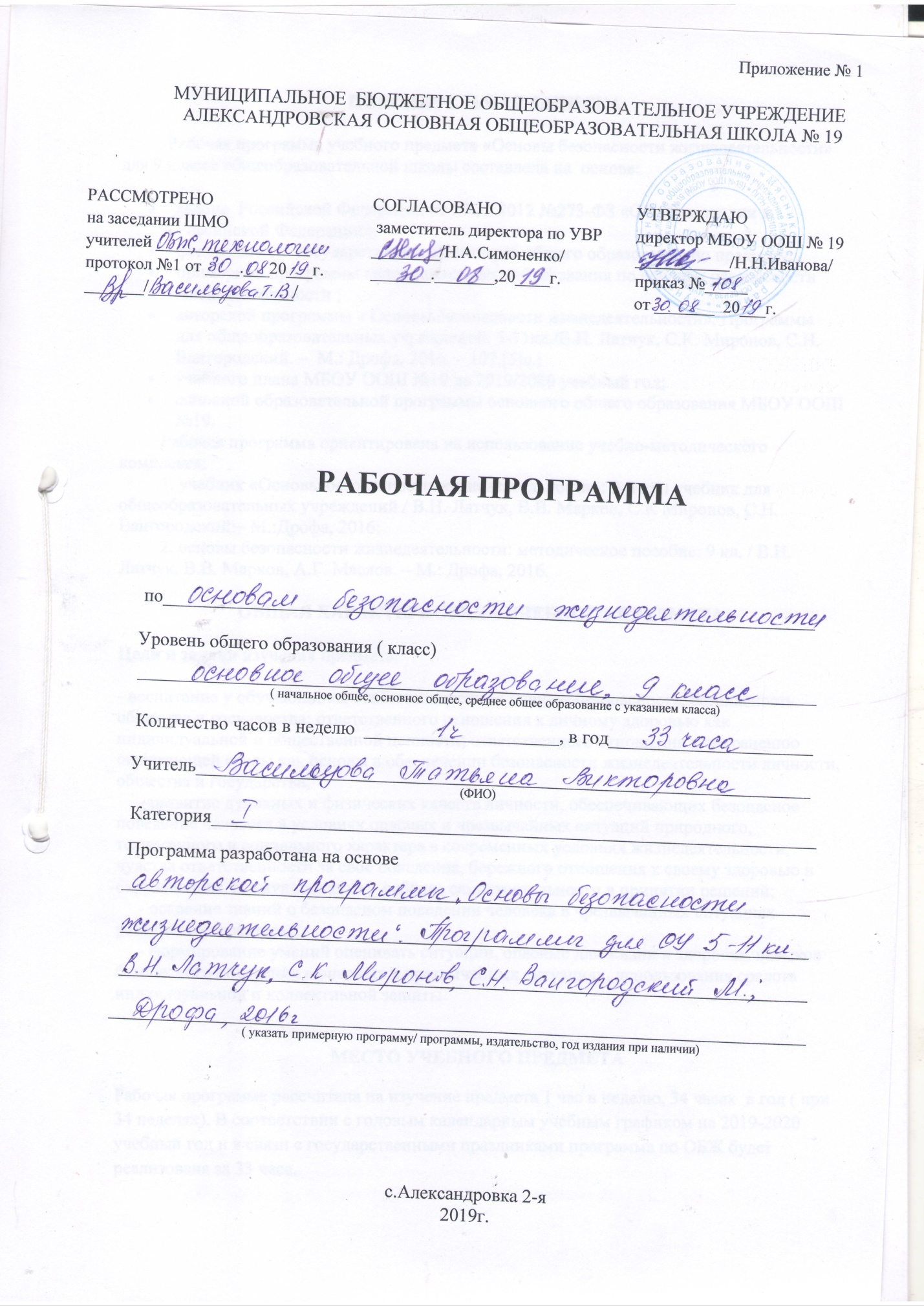 ПОЯСНИТЕЛЬНАЯ ЗАПИСКА          Рабочая программа учебного предмета «Основы безопасности жизнедеятельности»   для 9 класса общеобразовательной школы составлена на  основе:закона  Российской Федерации от 29.12.2012 №273-ФЗ «Об образовании в Российской Федерации»;федерального  государственного стандарта общего образования по предмету;примерной программы основного общего образования по основам безопасности жизнедеятельности ;авторской программы « Основы безопасности жизнедеятельности». Программы для общеобразовательных учреждений. 5-11кл./В.Н. Латчук, С.К. Миронов, С.Н. Вангородский. –  М.: Дрофа, 2016. – 107,[5]с.;учебного плана МБОУ ООШ №19 на 2019/2020 учебный год;основной образовательной программы основного общего образования МБОУ ООШ №19.         Рабочая программа ориентирована на использование учебно-методического комплекса:                  1. учебник «Основы безопасности жизнедеятельности»: 9-й кл.: учебник для общеобразовательных учреждений / В.Н. Латчук, В.В. Марков, С.К Миронов, С.Н. Вангородский:– М.:Дрофа, 2016;          2. основы безопасности жизнедеятельности: методическое пособие: 9 кл. / В.Н. Латчук, В.В. Марков, А.Г. Маслов. – М.: Дрофа, 2016.  ОБЩАЯ ХАРАКТЕРИСТИКА УЧЕБНОГО ПРЕДМЕТАЦели и задачи изучения предмета.   - воспитание у обучающихся ответственности за личную безопасность, безопасность общества и государства; ответственного отношения к личному здоровью как индивидуальной и общественной ценности; ответственного отношения к сохранению окружающей среды как основы в обеспечении безопасности жизнедеятельности личности, общества и государства;     - развитие духовных и физических качеств личности, обеспечивающих безопасное поведение человека в условиях опасных и чрезвычайных ситуаций природного, техногенного и социального характера в современных условиях жизнедеятельности; чувства ответственности за своё поведение, бережного отношения к своему здоровью и окружающим, стимулирование у ребёнка самостоятельности в принятии решений;      - освоение знаний о безопасном поведении человека в чрезвычайных ситуациях различного характера;     - формирование умений оценивать ситуации, опасные для жизни и здоровья, навыков безопасного поведения в опасных и чрезвычайных ситуациях, использования средств индивидуальной и коллективной защиты.МЕСТО УЧЕБНОГО ПРЕДМЕТАРабочая программа рассчитана на изучение предмета 1 час в неделю, 34 часах  в год ( при 34 неделях). В соответствии с годовым календарным учебным графиком на 2019-2020 учебный год и в связи с государственными праздниками программа по ОБЖ будет реализована за 33 часа.СОДЕРЖАНИЕ ПРОГРАММЫ УЧЕБНОГО КУРСАТема 1Основы безопасности личности, общества и государства (13 ч)Современный комплекс проблем безопасности (5 ч)Организация единой государственной системы предупреждения и ликвидации чрезвычайных ситуаций (РСЧС). Цели, задачи, структура, режимы функционирования, силы и средства РСЧС (2ч)Международное гуманитарное право (3ч.). Защита жертв международных конфликтов. Определение международного гуманитарного права и сфера его применения. Правовая защита раненых, больных и потерпевших кораблекрушение. Медицинский и духовный персонал. Защита военнопленных. Гражданское население. Особая защита женщин и детей. Ответственность за нарушение норм международного гуманитарного права.Правила безопасного поведения в криминогенных ситуациях (3 ч)Понятие о личной безопасности. Признаки, свидетельствующие о возможности совершения преступных действий. Защита от мошенников. Разновидности мошенничества. Понятие о преступлениях на сексуальной почве. Безопасное поведение девушек. Правила поведения девушки в обществе мужчины при возникновении угрозы или опасности насилия.Правила поведения, уменьшающие риск встречи с насильниками и хулиганами. Правила поведения при встрече с хулиганами. Подручные средства самообороны и способы самозащиты.Правила личной безопасности в опасных ситуациях криминогенного характера: на улице, в общественных местах, в общественном транспорте. Правила обеспечения сохранности личных вещей.Психологические приемы самозащиты. Понятие о самозащите. Самооценка поведения. Уверенное и решительное поведение в криминогенных ситуациях. Правила тренировки уверенности. Что следует предпринять, если конфликт неизбежен. Что не рекомендуется делать при конфликте. Психологическое воздействие на насильника. Поведение при попытке изнасилования и насильственных действий сексуального характера.Основы медицинских знаний (4 ч)Тема 2  Основы медицинских знаний и правила оказания первой помощи (7ч)Профилактика травм в старшем школьном возрасте (3 ч)Травматизм  и его профилактика.  Причины травматизма в школьном возрасте. Наиболее характерные причины травматизма в школе. Безопасное поведение дома.Правила поведения на уроках физики, химии, во время перемен.Причины травматизма на уроках физической культуры и во время занятий спортом. Виды спорта с высокой степенью травматического риска. Профилактика травматизма на уроках физической культуры и на занятиях спортом. Одежда, обувь и защитное снаряжение.Безопасное поведение на улице. Правила поведения пешехода. Что делать, если вы оказались свидетелем или участником ДТП.Профилактика осложнений ран. Понятие о ране. Виды ран. Антисептика. Виды антисептики. Антисептические средства и порядок их применения. Асептика.Причины травм головы и позвоночника. Признаки и симптомы травм головы и позвоночника; первая помощь при них.Сотрясение головного мозга: признаки и симптомы; первая помощь. Признаки и симптомы повреждения спины. Первая помощь при болях в спине.Основы медицинских знаний (4ч)Экстренная реанимационная помощь. Понятие о клинической смерти. Признаки клинической смерти. Основные правила определения признаков клинической смерти. Последовательность проведения реанимационных мероприятий. Подготовка пострадавшего к реанимации. Понятие о прекардиальном ударе. Техника и последовательность действий при нанесении прекардиального удара. Понятие о непрямом массаже сердца. Техника и последовательность действий при проведении непрямого массажа сердца. Понятие об искусственной вентиляции легких. Техника и последовательность действий при проведении искусственной вентиляции легких. Отработка метода искусственного дыхания «рот в рот».Тема  3. Основы здорового образа жизни (13 ч)Здоровье и здоровый образ жизни (3 ч)Понятие о здоровье. Составляющие здоровья: физическое, духовное, социальное. Взаимосвязь между духовным и общественным здоровьем. Факторы, влияющие на здоровье.Основные компоненты здорового образа жизни: двигательная активность, рациональное питание, закаливание, режим труда и отдыха.Система оздоровления организма человека.Влияние внешней среды на организм человека. Факторы риска во внешней среде. Внутренняя среда организма.Психологическая уравновешенность и ее значение для здоровья человека. Психическое здоровье и эмоциональное благополучие человека. Понятие о психическом здоровье и эмоциях. Влияние психического здоровья на эмоциональное благополучие, их взаимная зависимость.Влияние эмоций на функции тела. Признаки эмоционального благополучия. Основные составляющие эмоционального благополучия. Условия эмоционального благополучия человека. Достижение эмоционального благополучия.Психологическая уравновешенность в конфликтных ситуациях. Понятие о конфликте. Виды конфликтов и методы преодоления разногласий. Правила поведения в конфликтной ситуации. Управление чувствами и эмоциями в конфликтной ситуации. Приемы управления чувствами и эмоциями.Понятие о суициде. Причины и факторы, повышающие вероятность суицида. Зависимость числа суицидов от возраста и пола. Суицид среди подростков и молодежи. Профилактика суицида.Личная гигиена (Зч)Понятие о личной гигиене. Гигиена кожи. Правила ухода за кожей. Гигиена питания. Рекомендуемый набор пищевых продуктов в рационе взрослого человека. Группы продуктов питания. Суточное распределение пищевого рациона. Гигиена воды. Способы очистки воды. Гигиена одежды. Гигиена жилища. Нормы искусственной освещенности. Гигиена индивидуального строительства.Физиологические и психологические  особенности организма подростка (4ч)Факторы, разрушающие здоровье человека (3ч)Табакокурение и его последствия для здоровья курильщика и окружающих его людей. Профилактика табакокурения.Алкоголь и его влияние на здоровье подростка. Профилактика употребления алкогольных напитков.Понятие о наркомании и токсикомании. Действие наркотических и токсических веществ на организм человека. Три основных признака наркомании и токсикомании. Развитие психической зависимости от наркотика. Развитие физической зависимости от наркотика. Признаки наркотического отравления и отравления лекарственными препаратами.ТЕМАТИЧЕСКОЕ ПЛАНИРОВАНИЕтематическое планирование обж 9 класс (33 ЧАСа)ПЛАНИРУЕМЫЕ ОБРАЗОВАТЕЛЬНЫЕ РЕЗУЛЬТАТЫ ОСВОЕНИЯ ПРЕДМЕТАЛичностные результаты обучения:усвоение правил индивидуального и коллективного безопасного поведения в чрезвычайных ситуациях, угрожающих жизни и здоровью людей, правил поведения на транспорте и на дорогах;формирование понимания ценности здорового и безопасного образа жизни;усвоение гуманистических, демократических и традиционных ценностей многонационального российского общества; воспитание чувства ответственности и долга перед Родиной;формирование ответственного отношения к учению, готовности и способности обучающихся к саморазвитию и самообразованию на основе мотивации к обучению и познанию, осознанному выбору и построению дальнейшей индивидуальной траектории образования на базе ориентировки в мире профессий и профессиональных предпочтений с учётом устойчивых познавательных интересов;формирование целостного мировоззрения, соответствующего современному уровню развития науки и общественной практике, учитывающего социальное, культурное, языковое, духовное многообразие современного мира;формирование готовности и способности вести диалог с другими людьми и достигать в нём взаимопонимания;освоение социальных норм, правил поведения, ролей и форм социальной жизни в группах и сообществах, включая взрослые и социальные сообщества;развитие правового мышления и компетентности в решении моральных проблем на основе личностного выбора, формирование нравственных чувств и нравственного поведения, осознанного и ответственного отношения к собственным поступкам;формирование коммуникативной компетентности в общении и сотрудничестве со сверстниками, старшими и младшими в процессе образовательной, общественно полезной, учебно-исследовательской, творческой и других видов деятельности;формирование основ экологической культуры на основе признания ценности жизни во всех её проявлениях и необходимости ответственного, бережного отношения к окружающей среде;осознание значения семьи в жизни человека и общества, принятие ценности семейной жизни, уважительное и заботливое отношение к членам своей семьи;формирование антиэкстремистского мышления и антитеррористического поведения, потребностей соблюдать нормы здорового образа жизни, осознанно выполнять правила безопасности жизнедеятельности.Предметные результаты обучения:формирование современной культуры безопасности жизнедеятельности на основе понимания необходимости защиты личности, общества и государства посредством осознания значимости безопасного поведения в условиях чрезвычайных ситуаций природного, техногенного и социального характера;формирование убеждения в необходимости безопасного и здорового образа жизни;понимание личной и общественной значимости современной культуры безопасности жизнедеятельности;понимание роли государства и действующего законодательства в обеспечении национальной безопасности и защиты населения от опасных и чрезвычайных ситуаций природного, техногенного и социального характера, в том числе от экстремизма и терроризма;понимание необходимости подготовки граждан к военной службе;формирование установки на здоровый образ жизни, исключающий употребление алкоголя, наркотиков, курение и нанесение иного вреда здоровью;формирование антиэкстремистской и антитеррористической личностной позиции;понимание необходимости сохранения природы и окружающей среды для полноценной жизни человека;знание основных опасных и чрезвычайных ситуаций природного, техногенного и социального характера, включая экстремизм и терроризм и их последствия для личности, общества и государства;знание и умение применять правила безопасного поведения в условиях опасных и чрезвычайных ситуаций;умение оказать первую помощь пострадавшим;умение предвидеть возникновение опасных ситуаций по характерным признакам их проявления, а также на основе информации, получаемой из различных источников;умение принимать обоснованные решения в конкретной опасной ситуации для минимизации последствий с учётом реально складывающейся обстановки и индивидуальных возможностей.Метапредметными  результатами обучения  курса «Безопасности жизнедеятельности  является (УУД).Регулятивные УУД: умение самостоятельно планировать пути достижения целей защищённости, в том числе альтернативные, осознанно выбирать наиболее эффективные способы решения учебных и познавательных задач;умение самостоятельно определять цели своего обучения, ставить и формулировать для себя новые задачи в учёбе и познавательной деятельности, развивать мотивы и интересы своей познавательной деятельности;умение соотносить свои действия с планируемыми результатами курса, осуществлять контроль своей деятельности в процессе достижения результата, определять способы действий в опасных и чрезвычайных ситуациях в рамках предложенных условий и требований, корректировать свои действия в соответствии с изменяющейся ситуацией;умение оценивать правильность выполнения учебной задачи в области безопасности жизнедеятельности, собственные возможности её решения;владение основами самоконтроля, самооценки, принятия решений и осуществления осознанного выбора в учебной и познавательной деятельности;Познавательные УУД: умение определять понятия, создавать обобщения, устанавливать аналогии, классифицировать, самостоятельно выбирать основания и критерии (например, для классификации опасных и чрезвычайных ситуаций, видов террористической и экстремистской деятельности), устанавливать причинно- следственные связи, строить логическое рассуждение, умозаключение (индуктивное, дедуктивное и по аналогии) и делать выводы;умение создавать, применять и преобразовывать знаки и символы, модели и схемы для решения учебных и познавательных задач;освоение приёмов действий в опасных и чрезвычайных ситуациях природного, техногенного и социального характера, в том числе оказание первой помощи пострадавшим.Коммуникативные УУД:умение организовывать учебное сотрудничество и совместную деятельность с учителем и сверстниками; работать индивидуально и в группе: находить общее решение и разрешать конфликты на основе согласования позиций и учёта интересов; формулировать, аргументировать и отстаивать своё мнение;формирование и развитие компетентности в области использования информационно-коммуникационных технологий;формирование умений взаимодействовать с окружающими, выполнять различные социальные роли во время и при ликвидации последствий чрезвычайных ситуаций.№ п/пТемаКол-во часовIОсновы безопасности личности, общества и государства131Современный комплекс проблем безопасности52Организация единой государственной системы предупреждения и ликвидации чрезвычайных ситуаций (РСЧС)23Международное гуманитарное право34Безопасное поведение в криминогенных ситуациях3IIОсновы медицинских знаний и правила оказания первой помощи75Профилактика травм в старшем школьном возрасте36Основы медицинских знаний4IIIОсновы здорового образа жизни137Здоровье и здоровый образ жизни38Личная гигиена39Физиологические и психологические особенности организма подростка410Факторы, разрушающие здоровье человека3ИТОГО:33№Тема урока, разделаТема урока, разделаКол-во часовОсновные виды деятельностиОсновные виды деятельностиОсновные виды деятельностиОсновные виды деятельностиДата проведенияДата проведенияДата проведения№Тема урока, разделаТема урока, разделаКол-во часовОсновные виды деятельностиОсновные виды деятельностиОсновные виды деятельностиОсновные виды деятельностипланпланфактРаздел1. Основы безопасности личности, общества и государства (13 ч.)Раздел1. Основы безопасности личности, общества и государства (13 ч.)Раздел1. Основы безопасности личности, общества и государства (13 ч.)Раздел1. Основы безопасности личности, общества и государства (13 ч.)Раздел1. Основы безопасности личности, общества и государства (13 ч.)Раздел1. Основы безопасности личности, общества и государства (13 ч.)Раздел1. Основы безопасности личности, общества и государства (13 ч.)Раздел1. Основы безопасности личности, общества и государства (13 ч.)Раздел1. Основы безопасности личности, общества и государства (13 ч.)Раздел1. Основы безопасности личности, общества и государства (13 ч.)Раздел1. Основы безопасности личности, общества и государства (13 ч.)1Правовые основы обеспечения безопасности личности, общества и государства. Правовые основы обеспечения безопасности личности, общества и государства. 1Конституция Российской Федерации как гарант безопасности и защиты человека. Федеральные законы «О защите населения и территорий от чрезвычайных ситуаций природного и техногенного характера», «О безопасности», «Об обороне», «О гражданской обороне», «О пожарной безопасности», «О безопасности дорожного движения», «О противодействии терроризму», «О наркотических средствах и психотропных веществах», назначение и краткая характеристика. Наиболее важные подзаконные акты Российской Федерации в области обеспечения безопасности личности, общества и государства.Конституция Российской Федерации как гарант безопасности и защиты человека. Федеральные законы «О защите населения и территорий от чрезвычайных ситуаций природного и техногенного характера», «О безопасности», «Об обороне», «О гражданской обороне», «О пожарной безопасности», «О безопасности дорожного движения», «О противодействии терроризму», «О наркотических средствах и психотропных веществах», назначение и краткая характеристика. Наиболее важные подзаконные акты Российской Федерации в области обеспечения безопасности личности, общества и государства.Конституция Российской Федерации как гарант безопасности и защиты человека. Федеральные законы «О защите населения и территорий от чрезвычайных ситуаций природного и техногенного характера», «О безопасности», «Об обороне», «О гражданской обороне», «О пожарной безопасности», «О безопасности дорожного движения», «О противодействии терроризму», «О наркотических средствах и психотропных веществах», назначение и краткая характеристика. Наиболее важные подзаконные акты Российской Федерации в области обеспечения безопасности личности, общества и государства.Конституция Российской Федерации как гарант безопасности и защиты человека. Федеральные законы «О защите населения и территорий от чрезвычайных ситуаций природного и техногенного характера», «О безопасности», «Об обороне», «О гражданской обороне», «О пожарной безопасности», «О безопасности дорожного движения», «О противодействии терроризму», «О наркотических средствах и психотропных веществах», назначение и краткая характеристика. Наиболее важные подзаконные акты Российской Федерации в области обеспечения безопасности личности, общества и государства.07.092Угрозы национальной безопасности РФУгрозы национальной безопасности РФ1Понятие о национальной безопасности Российской Федерации. Стратегия национальной безопасности Российской Федерации до . Основные направления обеспечения национальной безопасности Российской Федерации. Угрозы в сфере военной безопасности, в сфере государственной и общественной безопасности, защита от этих угроз.Понятие о национальной безопасности Российской Федерации. Стратегия национальной безопасности Российской Федерации до . Основные направления обеспечения национальной безопасности Российской Федерации. Угрозы в сфере военной безопасности, в сфере государственной и общественной безопасности, защита от этих угроз.Понятие о национальной безопасности Российской Федерации. Стратегия национальной безопасности Российской Федерации до . Основные направления обеспечения национальной безопасности Российской Федерации. Угрозы в сфере военной безопасности, в сфере государственной и общественной безопасности, защита от этих угроз.Понятие о национальной безопасности Российской Федерации. Стратегия национальной безопасности Российской Федерации до . Основные направления обеспечения национальной безопасности Российской Федерации. Угрозы в сфере военной безопасности, в сфере государственной и общественной безопасности, защита от этих угроз.14.093Международный терроризм как угроза национальной безопасности.Международный терроризм как угроза национальной безопасности.1Понятие о терроризме. Современный международный терроризм и его характеристика. Классификация современного терроризма. Направления международной государственной деятельности по противодействию терроризму. Федеральный закон «О противодействии терроризму».Понятие о терроризме. Современный международный терроризм и его характеристика. Классификация современного терроризма. Направления международной государственной деятельности по противодействию терроризму. Федеральный закон «О противодействии терроризму».Понятие о терроризме. Современный международный терроризм и его характеристика. Классификация современного терроризма. Направления международной государственной деятельности по противодействию терроризму. Федеральный закон «О противодействии терроризму».Понятие о терроризме. Современный международный терроризм и его характеристика. Классификация современного терроризма. Направления международной государственной деятельности по противодействию терроризму. Федеральный закон «О противодействии терроризму».21.094Наркотизм и национальная безопасностьНаркотизм и национальная безопасность1Понятия о наркотизме, наркомании и токсикомании, их характеристика. Социальная опасность наркотизма. Основы государственной политики в отношении оборота наркотических средств и психотропных веществ. Федеральный закон «О наркотических средствах и психотропных веществах».Понятия о наркотизме, наркомании и токсикомании, их характеристика. Социальная опасность наркотизма. Основы государственной политики в отношении оборота наркотических средств и психотропных веществ. Федеральный закон «О наркотических средствах и психотропных веществах».Понятия о наркотизме, наркомании и токсикомании, их характеристика. Социальная опасность наркотизма. Основы государственной политики в отношении оборота наркотических средств и психотропных веществ. Федеральный закон «О наркотических средствах и психотропных веществах».Понятия о наркотизме, наркомании и токсикомании, их характеристика. Социальная опасность наркотизма. Основы государственной политики в отношении оборота наркотических средств и психотропных веществ. Федеральный закон «О наркотических средствах и психотропных веществах».28.095Гражданская оборона как составная часть национальной безопасностиГражданская оборона как составная часть национальной безопасности1Понятие о гражданской обороне. Основные задачи гражданской обороны. Силы и средства гражданской обороны. Управление, организация и ведение гражданской обороны в Российской Федерации. Федеральный закон «О гражданской обороне».Понятие о гражданской обороне. Основные задачи гражданской обороны. Силы и средства гражданской обороны. Управление, организация и ведение гражданской обороны в Российской Федерации. Федеральный закон «О гражданской обороне».Понятие о гражданской обороне. Основные задачи гражданской обороны. Силы и средства гражданской обороны. Управление, организация и ведение гражданской обороны в Российской Федерации. Федеральный закон «О гражданской обороне».Понятие о гражданской обороне. Основные задачи гражданской обороны. Силы и средства гражданской обороны. Управление, организация и ведение гражданской обороны в Российской Федерации. Федеральный закон «О гражданской обороне».04.10Глава 2. Организация единой государственной системы предупреждения и ликвидации чрезвычайных ситуациях (РСЧС) (2ч.)Глава 2. Организация единой государственной системы предупреждения и ликвидации чрезвычайных ситуациях (РСЧС) (2ч.)Глава 2. Организация единой государственной системы предупреждения и ликвидации чрезвычайных ситуациях (РСЧС) (2ч.)Глава 2. Организация единой государственной системы предупреждения и ликвидации чрезвычайных ситуациях (РСЧС) (2ч.)Глава 2. Организация единой государственной системы предупреждения и ликвидации чрезвычайных ситуациях (РСЧС) (2ч.)Глава 2. Организация единой государственной системы предупреждения и ликвидации чрезвычайных ситуациях (РСЧС) (2ч.)Глава 2. Организация единой государственной системы предупреждения и ликвидации чрезвычайных ситуациях (РСЧС) (2ч.)Глава 2. Организация единой государственной системы предупреждения и ликвидации чрезвычайных ситуациях (РСЧС) (2ч.)Глава 2. Организация единой государственной системы предупреждения и ликвидации чрезвычайных ситуациях (РСЧС) (2ч.)Глава 2. Организация единой государственной системы предупреждения и ликвидации чрезвычайных ситуациях (РСЧС) (2ч.)Глава 2. Организация единой государственной системы предупреждения и ликвидации чрезвычайных ситуациях (РСЧС) (2ч.)6Цели, задачи и структура РСЧС.Цели, задачи и структура РСЧС.1История создания единой государственной системы предупреждения и ликвидации чрезвычайных ситуаций (РСЧС). Функции, задачи и структура РСЧС. Функциональные подсистемы РСЧС и их функции. Территориальные подсистемы РСЧС и их функции. Координационные органы РСЧС и их задачи. Постоянно действующие органы управления РСЧС и их функции. Органы повседневного управления РСЧС.История создания единой государственной системы предупреждения и ликвидации чрезвычайных ситуаций (РСЧС). Функции, задачи и структура РСЧС. Функциональные подсистемы РСЧС и их функции. Территориальные подсистемы РСЧС и их функции. Координационные органы РСЧС и их задачи. Постоянно действующие органы управления РСЧС и их функции. Органы повседневного управления РСЧС.История создания единой государственной системы предупреждения и ликвидации чрезвычайных ситуаций (РСЧС). Функции, задачи и структура РСЧС. Функциональные подсистемы РСЧС и их функции. Территориальные подсистемы РСЧС и их функции. Координационные органы РСЧС и их задачи. Постоянно действующие органы управления РСЧС и их функции. Органы повседневного управления РСЧС.История создания единой государственной системы предупреждения и ликвидации чрезвычайных ситуаций (РСЧС). Функции, задачи и структура РСЧС. Функциональные подсистемы РСЧС и их функции. Территориальные подсистемы РСЧС и их функции. Координационные органы РСЧС и их задачи. Постоянно действующие органы управления РСЧС и их функции. Органы повседневного управления РСЧС.11.1011.107Режим функционирования, силы и средства РСЧСРежим функционирования, силы и средства РСЧС1Режимы функционирования РСЧС. Основные мероприятия, проводимые органами управления и силами РСЧС: в режиме повседневной деятельности, режиме повышенной готовности, режиме чрезвычайной ситуации.Режимы функционирования РСЧС. Основные мероприятия, проводимые органами управления и силами РСЧС: в режиме повседневной деятельности, режиме повышенной готовности, режиме чрезвычайной ситуации.Режимы функционирования РСЧС. Основные мероприятия, проводимые органами управления и силами РСЧС: в режиме повседневной деятельности, режиме повышенной готовности, режиме чрезвычайной ситуации.Режимы функционирования РСЧС. Основные мероприятия, проводимые органами управления и силами РСЧС: в режиме повседневной деятельности, режиме повышенной готовности, режиме чрезвычайной ситуации.18.1018.10Глава 3.Международное гуманитарное право (3 ч.)Глава 3.Международное гуманитарное право (3 ч.)Глава 3.Международное гуманитарное право (3 ч.)Глава 3.Международное гуманитарное право (3 ч.)Глава 3.Международное гуманитарное право (3 ч.)Глава 3.Международное гуманитарное право (3 ч.)Глава 3.Международное гуманитарное право (3 ч.)Глава 3.Международное гуманитарное право (3 ч.)Глава 3.Международное гуманитарное право (3 ч.)Глава 3.Международное гуманитарное право (3 ч.)Глава 3.Международное гуманитарное право (3 ч.)Силы и средства РСЧС. Силы и средства наблюдения и контроля. Силы ликвидации чрезвычайных ситуаций.Силы и средства РСЧС. Силы и средства наблюдения и контроля. Силы ликвидации чрезвычайных ситуаций.8МГП. Сфера применения и ответственность за нарушение норм.11Понятие о международном гуманитарном праве. Области международного гуманитарного права. Лица, находящиеся под защитой международного гуманитарного права. Основные документы международного гуманитарного права.Понятие о международном гуманитарном праве. Области международного гуманитарного права. Лица, находящиеся под защитой международного гуманитарного права. Основные документы международного гуманитарного права.Понятие о международном гуманитарном праве. Области международного гуманитарного права. Лица, находящиеся под защитой международного гуманитарного права. Основные документы международного гуманитарного права.25.1025.1025.109Защита раненых, больных и потерпевших кораблекрушение, медицинского и духовного11Основные требования международного гуманитарного права по защите раненых и больных из состава действующей армии. Основные требования международного гуманитарного права по защите раненых, больных и потерпевших кораблекрушение из состава вооруженных сил на море. Основные требования международного гуманитарного права по защите раненых и больных из состава действующей армии. Основные требования международного гуманитарного права по защите раненых, больных и потерпевших кораблекрушение из состава вооруженных сил на море. Основные требования международного гуманитарного права по защите раненых и больных из состава действующей армии. Основные требования международного гуманитарного права по защите раненых, больных и потерпевших кораблекрушение из состава вооруженных сил на море. 01.1101.1101.1110Защита военнопленных и гражданского населения.11Правовая защита медицинского и духовного персонала, выполняющего свои функции во время военных действий. Международное движение Красного Креста и Красного Полумесяца, его организации и эмблемы.Правовая защита медицинского и духовного персонала, выполняющего свои функции во время военных действий. Международное движение Красного Креста и Красного Полумесяца, его организации и эмблемы.Правовая защита медицинского и духовного персонала, выполняющего свои функции во время военных действий. Международное движение Красного Креста и Красного Полумесяца, его организации и эмблемы.15.1115.1115.11Глава4. Безопасное поведение в криминогенных ситуациях (3 ч.)Глава4. Безопасное поведение в криминогенных ситуациях (3 ч.)Глава4. Безопасное поведение в криминогенных ситуациях (3 ч.)Глава4. Безопасное поведение в криминогенных ситуациях (3 ч.)Глава4. Безопасное поведение в криминогенных ситуациях (3 ч.)Глава4. Безопасное поведение в криминогенных ситуациях (3 ч.)Глава4. Безопасное поведение в криминогенных ситуациях (3 ч.)Глава4. Безопасное поведение в криминогенных ситуациях (3 ч.)Глава4. Безопасное поведение в криминогенных ситуациях (3 ч.)Глава4. Безопасное поведение в криминогенных ситуациях (3 ч.)Глава4. Безопасное поведение в криминогенных ситуациях (3 ч.)Понятие о комбатантах в международном. Категории лиц, относящиеся к комбатантам. Основные требования международного гуманитарного права по защите военнопленных. Основные требования международного гуманитарного права по защите лиц из числа гражданского населения, находящегося во власти противника. Особая защита международным гуманитарным правом женщин и детей.Понятие о комбатантах в международном. Категории лиц, относящиеся к комбатантам. Основные требования международного гуманитарного права по защите военнопленных. Основные требования международного гуманитарного права по защите лиц из числа гражданского населения, находящегося во власти противника. Особая защита международным гуманитарным правом женщин и детей.11Защита от мошенников. Защита от мошенников. 11Понятие о мошенничестве. Основные черты мошенника. Виды мошенничества: хищение путем обмана, хищение путем злоупотребления доверием. Уголовная ответственность за мошенничество. Основные приемы мошенничества. Правила защиты от мошенников.Понятие о мошенничестве. Основные черты мошенника. Виды мошенничества: хищение путем обмана, хищение путем злоупотребления доверием. Уголовная ответственность за мошенничество. Основные приемы мошенничества. Правила защиты от мошенников.22.1122.1122.1112О безопасности девушек.О безопасности девушек.11Понятие о преступлениях на сексуальной почве. Уголовная ответственность за насильственные действия сексуального характера. Лица, представляющие угрозу насильственных действий и их психологический портрет. Понятие о преступлениях на сексуальной почве. Уголовная ответственность за насильственные действия сексуального характера. Лица, представляющие угрозу насильственных действий и их психологический портрет. 29.1129.1129.1113Психологические основы самозащиты в криминогенных ситуацияхПсихологические основы самозащиты в криминогенных ситуациях11Правила безопасного поведения и психологической защиты по предотвращению насильственных действий сексуального характера.Правила безопасного поведения и психологической защиты по предотвращению насильственных действий сексуального характера.06.1206.1206.12Раздел 2. Основы медицинских знаний и правила оказания первой помощи (7 ч.)Раздел 2. Основы медицинских знаний и правила оказания первой помощи (7 ч.)Раздел 2. Основы медицинских знаний и правила оказания первой помощи (7 ч.)Раздел 2. Основы медицинских знаний и правила оказания первой помощи (7 ч.)Раздел 2. Основы медицинских знаний и правила оказания первой помощи (7 ч.)Раздел 2. Основы медицинских знаний и правила оказания первой помощи (7 ч.)Раздел 2. Основы медицинских знаний и правила оказания первой помощи (7 ч.)Раздел 2. Основы медицинских знаний и правила оказания первой помощи (7 ч.)Раздел 2. Основы медицинских знаний и правила оказания первой помощи (7 ч.)Раздел 2. Основы медицинских знаний и правила оказания первой помощи (7 ч.)Раздел 2. Основы медицинских знаний и правила оказания первой помощи (7 ч.)Раздел 2. Основы медицинских знаний и правила оказания первой помощи (7 ч.)Раздел 2. Основы медицинских знаний и правила оказания первой помощи (7 ч.)Психология преступника в выборе «жертвы». Признаки потенциальной «жертвы» и признаки неуязвимости уверенного в себе человека. Развитие качеств личности уверенного человека. Правила поведения, уменьшающие риск встречи с насильниками и хулиганами. Правила профилактики и самозащиты от нападения насильников и хулиганов.Психология преступника в выборе «жертвы». Признаки потенциальной «жертвы» и признаки неуязвимости уверенного в себе человека. Развитие качеств личности уверенного человека. Правила поведения, уменьшающие риск встречи с насильниками и хулиганами. Правила профилактики и самозащиты от нападения насильников и хулиганов.Психология преступника в выборе «жертвы». Признаки потенциальной «жертвы» и признаки неуязвимости уверенного в себе человека. Развитие качеств личности уверенного человека. Правила поведения, уменьшающие риск встречи с насильниками и хулиганами. Правила профилактики и самозащиты от нападения насильников и хулиганов.Глава 5. Профилактика травм в старшем школьном возрасте(3 ч.)Глава 5. Профилактика травм в старшем школьном возрасте(3 ч.)Глава 5. Профилактика травм в старшем школьном возрасте(3 ч.)Глава 5. Профилактика травм в старшем школьном возрасте(3 ч.)Глава 5. Профилактика травм в старшем школьном возрасте(3 ч.)Глава 5. Профилактика травм в старшем школьном возрасте(3 ч.)Глава 5. Профилактика травм в старшем школьном возрасте(3 ч.)Глава 5. Профилактика травм в старшем школьном возрасте(3 ч.)Глава 5. Профилактика травм в старшем школьном возрасте(3 ч.)Глава 5. Профилактика травм в старшем школьном возрасте(3 ч.)Глава 5. Профилактика травм в старшем школьном возрасте(3 ч.)14Причины травматизма и пути  его предотвращения.Причины травматизма и пути  его предотвращения.Причины травматизма и пути  его предотвращения.Причины травматизма и пути  его предотвращения.1Травматизм. Виды травматизма. Травма. Травмы, характерные для подростков старшего школьного возраста, их причины. Предотвращение травм, характерные для подростков старшего школьного возраста13.1213.1213.1215Безопасное поведение дома и на улице.Безопасное поведение дома и на улице.Безопасное поведение дома и на улице.Безопасное поведение дома и на улице.1Меры безопасности в домашних условиях. Опасность получения травмы во время пожара. Электричество. Осторожность на кухне, в ванной комнате. 20.1220.1220.1216Безопасное поведение в школе. на занятиях физкультурой и спортом.Безопасное поведение в школе. на занятиях физкультурой и спортом.Безопасное поведение в школе. на занятиях физкультурой и спортом.Безопасное поведение в школе. на занятиях физкультурой и спортом.1Уроки физики. Уроки химии. Правила поведения во время перемен27.1227.1227.12Глава 6. Основы медицинских знаний (4 ч.)Глава 6. Основы медицинских знаний (4 ч.)Глава 6. Основы медицинских знаний (4 ч.)Глава 6. Основы медицинских знаний (4 ч.)Глава 6. Основы медицинских знаний (4 ч.)Глава 6. Основы медицинских знаний (4 ч.)Глава 6. Основы медицинских знаний (4 ч.)Глава 6. Основы медицинских знаний (4 ч.)Глава 6. Основы медицинских знаний (4 ч.)Глава 6. Основы медицинских знаний (4 ч.)Глава 6. Основы медицинских знаний (4 ч.)17Профилактика осложнения ран. Асептика и антисептика.Профилактика осложнения ран. Асептика и антисептика.Профилактика осложнения ран. Асептика и антисептика.Профилактика осложнения ран. Асептика и антисептика.1Понятие раны.  Асептическая повязка. 17.0117.0117.0118Травмы головы, позвоночника и спины.Травмы головы, позвоночника и спины.Травмы головы, позвоночника и спины.Травмы головы, позвоночника и спины.1Антисептика (механическая, физическая, химическая, биологическая, и смешанная). Асептика24.0124.0124.0119Экстренная реанимационная помощь. Экстренная реанимационная помощь. Экстренная реанимационная помощь. Экстренная реанимационная помощь. 1Клиническая смерть. Определение признаков клинической смерти. Прекардианальный удар в область грудины, его нанесение.31.0131.0131.0120Основные неинфекционные заболевания.Основные неинфекционные заболевания.Основные неинфекционные заболевания.Основные неинфекционные заболевания.1Общие сведения о неинфекционных заболеваниях. Характеристика наиболее распространенных и опасных неинфекционных заболеваний и факторы, влияющие на их возникновение. Основные причины роста неинфекционных заболеваний.07.0207.0207.02Раздел 3. Основы здорового образа жизни (13 ч.)Раздел 3. Основы здорового образа жизни (13 ч.)Раздел 3. Основы здорового образа жизни (13 ч.)Раздел 3. Основы здорового образа жизни (13 ч.)Раздел 3. Основы здорового образа жизни (13 ч.)Раздел 3. Основы здорового образа жизни (13 ч.)Раздел 3. Основы здорового образа жизни (13 ч.)Раздел 3. Основы здорового образа жизни (13 ч.)Раздел 3. Основы здорового образа жизни (13 ч.)Раздел 3. Основы здорового образа жизни (13 ч.)Раздел 3. Основы здорового образа жизни (13 ч.)Глава 7.  Здоровье и здоровый образ жизни(3 ч.)Глава 7.  Здоровье и здоровый образ жизни(3 ч.)Глава 7.  Здоровье и здоровый образ жизни(3 ч.)Глава 7.  Здоровье и здоровый образ жизни(3 ч.)Глава 7.  Здоровье и здоровый образ жизни(3 ч.)Глава 7.  Здоровье и здоровый образ жизни(3 ч.)Глава 7.  Здоровье и здоровый образ жизни(3 ч.)Глава 7.  Здоровье и здоровый образ жизни(3 ч.)Глава 7.  Здоровье и здоровый образ жизни(3 ч.)Глава 7.  Здоровье и здоровый образ жизни(3 ч.)Глава 7.  Здоровье и здоровый образ жизни(3 ч.)21Здоровье человека. Здоровье человека. Здоровье человека. 11Духовное здоровье. Физическое здоровье. Социальное здоровье. Группы здоровья детей и подростков. Общественное здоровье. 14.0214.0214.0222Здоровый образ жизни  как путь к достижению высокого уровня здоровья.Здоровый образ жизни  как путь к достижению высокого уровня здоровья.Здоровый образ жизни  как путь к достижению высокого уровня здоровья.11Индивидуальное здоровье. ЗОЖ - путь к достижению высокого уровня здоровья.21.0221.0221.0223Факторы риска во внешней
среде и их влияние на внутреннюю среду организма человека и его здоровье.Факторы риска во внешней
среде и их влияние на внутреннюю среду организма человека и его здоровье.Факторы риска во внешней
среде и их влияние на внутреннюю среду организма человека и его здоровье.11Современные методы оздоровления.Внешняя среда. Порог чувствительности. Физическое воздействие внешней среды. Факторы риска:  химические, биологические, социальные, психического характера. Внутренняя среда организма.28.0228.0228.02Глава8. Личная гигиена (3 ч.)Глава8. Личная гигиена (3 ч.)Глава8. Личная гигиена (3 ч.)Глава8. Личная гигиена (3 ч.)Глава8. Личная гигиена (3 ч.)Глава8. Личная гигиена (3 ч.)Глава8. Личная гигиена (3 ч.)Глава8. Личная гигиена (3 ч.)Глава8. Личная гигиена (3 ч.)Глава8. Личная гигиена (3 ч.)Глава8. Личная гигиена (3 ч.)24Понятие личной гигиены. Гигиена кожи и одеждыПонятие личной гигиены. Гигиена кожи и одеждыПонятие личной гигиены. Гигиена кожи и одежды11Гигиена. Понятие «личная гигиена». Кожа человека её функции. Уход за кожей. 06.0306.0306.0325Гигиена питания и воды.Гигиена питания и воды.Гигиена питания и воды.11Питание. Продукты животного и растительного происхождения. Совместимость продуктов.13.0313.0313.0326Гигиена жилища и индивидуального строительстваГигиена жилища и индивидуального строительстваГигиена жилища и индивидуального строительства11Зависимость жизнедеятельности организма человека от питания и воды. Общие сведения о продуктах животного и растительного происхождения. Гигиенические требования к питанию. Совместимость пищевых продуктов. Соотношение продуктов животного и растительного происхождения20.0320.0320.03Глава 9. Физиологические и психологические особенности организма подростка (4 ч.)Глава 9. Физиологические и психологические особенности организма подростка (4 ч.)Глава 9. Физиологические и психологические особенности организма подростка (4 ч.)Глава 9. Физиологические и психологические особенности организма подростка (4 ч.)Глава 9. Физиологические и психологические особенности организма подростка (4 ч.)Глава 9. Физиологические и психологические особенности организма подростка (4 ч.)Глава 9. Физиологические и психологические особенности организма подростка (4 ч.)Глава 9. Физиологические и психологические особенности организма подростка (4 ч.)Глава 9. Физиологические и психологические особенности организма подростка (4 ч.)Глава 9. Физиологические и психологические особенности организма подростка (4 ч.)Глава 9. Физиологические и психологические особенности организма подростка (4 ч.)27Физиологическое и психологическое развитие подростков.Физиологическое и психологическое развитие подростков.Физиологическое и психологическое развитие подростков.11Период полового созревания. Изменение мышечной массы подростков. Увеличение объема сердца. Изменение артериального давления.03.0403.0403.0428Роль взаимоотношений в формировании репродуктивной функцииРоль взаимоотношений в формировании репродуктивной функцииРоль взаимоотношений в формировании репродуктивной функции11Понятие о состоянии влюбленности. Психологические особенности взаимоотношений подростков (юношей и девушек) в этом состоянии. Первые чувства и проявления любви. Вопросы нравственности во взаимоотношениях полов.10.0410.0410.0429Виды конфликтов. Правила поведения в  конфликтных ситуациях.Виды конфликтов. Правила поведения в  конфликтных ситуациях.Виды конфликтов. Правила поведения в  конфликтных ситуациях.11Конфликт ценностей. Конфликт интересов. Конфликт правил взаимодействия. Конструктивные и деструктивные конфликты. Правила поведения в конфликтных ситуациях.17.0417.0417.0430Суицидальное поведение в подростковом возрасте.Суицидальное поведение в подростковом возрасте.Суицидальное поведение в подростковом возрасте.11Общие сведения о суицидах. Опасные ситуации, связанные с суицидами (самоубийствами). Причины и факторы, повышающие вероятность суицидов. Зависимость числа суицидов от возраста и пола. Суициды среди подростков, молодежи и студентов. Понятие об угнетенном психическом состоянии и депрессии, пути их преодоления. Профилактика суицидов.24.0424.0424.04Глава 10. Факторы, разрушающие здоровье человека (3 ч.)3Глава 10. Факторы, разрушающие здоровье человека (3 ч.)3Глава 10. Факторы, разрушающие здоровье человека (3 ч.)3Глава 10. Факторы, разрушающие здоровье человека (3 ч.)3Глава 10. Факторы, разрушающие здоровье человека (3 ч.)3Глава 10. Факторы, разрушающие здоровье человека (3 ч.)3Глава 10. Факторы, разрушающие здоровье человека (3 ч.)3Глава 10. Факторы, разрушающие здоровье человека (3 ч.)3Глава 10. Факторы, разрушающие здоровье человека (3 ч.)3Глава 10. Факторы, разрушающие здоровье человека (3 ч.)3Глава 10. Факторы, разрушающие здоровье человека (3 ч.)3Глава 10. Факторы, разрушающие здоровье человека.31Курение табака и его влияние на здоровье.Курение табака и его влияние на здоровье.Курение табака и его влияние на здоровье.11Табакокурение. Состав табачного дыма. Стадии никотиновой зависимости. Влияние табакокурения на организм человека.08.0508.0508.0532Употребление алкоголя. Наркомания и токсикомания.Употребление алкоголя. Наркомания и токсикомания.Употребление алкоголя. Наркомания и токсикомания.11Алкоголь и его влияние на здоровье. Разрушающее воздействие алкоголя на все системы и органы человека. Последствия воздействия алкоголя на головной мозг, пищеварительную функцию, печень, железы внутренней секреции, поджелудочную железу, половую функцию и т.д.15.0515.0515.0533Заболевания, передающиеся половым путем.Заболевания, передающиеся половым путем.Заболевания, передающиеся половым путем.11Понятие о заболеваниях, передаваемых половым путем, и их опасность для здоровья человека. Характеристика наиболее распространенных заболеваний, передаваемых половым путем, и их профилактика. Понятие о синдроме приобретенного иммунодефицита (СПИД) и ВИЧ-инфекции, их профилактика.22.0522.0522.05